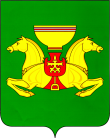 О внесении изменений в Муниципальную	программы «Доступная среда дляинвалидов в Аскизском районе»	Руководствуясь ст.ст.35,40 Устава муниципального образования Аскизский район от 20.12.2005г, Администрация Аскизского района Республики Хакасия постановляет:1. Внести изменения в Муниципальную программу «Доступная среда для инвалидов в Аскизском районе», утвержденную постановлением Администрации Аскизского района Республики Хакасия от 13.11.2020 г. №871-п:- Таблицу 1 «Перечень программных мероприятий» изложить в новой редакции согласно приложению к настоящему постановлению.2. Направить настоящее постановление для опубликования в редакцию газеты «Аскизский труженик» и разместить на официальном сайте Администрации Аскизского района Республики Хакасия.Глава Администрации							   А.В.ЧелтыгмашевПриложение к Постановлению Администрации Аскизского района Республики Хакасия								от 21.02.2022 года  № 97-пТаблица 1Перечень программных мероприятийРОССИЙСКАЯФЕДЕРАЦИЯАДМИНИСТРАЦИЯАСКИЗСКОГО РАЙОНА РЕСПУБЛИКИХАКАСИЯРОССИЙСКАЯФЕДЕРАЦИЯАДМИНИСТРАЦИЯАСКИЗСКОГО РАЙОНА РЕСПУБЛИКИХАКАСИЯРОССИЯ ФЕДЕРАЦИЯЗЫХАКАС  РЕСПУБЛИКАЗЫНЫНАСХЫС АЙМАFЫНЫНУСТАF-ПАСТААРОССИЯ ФЕДЕРАЦИЯЗЫХАКАС  РЕСПУБЛИКАЗЫНЫНАСХЫС АЙМАFЫНЫНУСТАF-ПАСТААПОСТАНОВЛЕНИЕПОСТАНОВЛЕНИЕПОСТАНОВЛЕНИЕот 21.02.2022  с.Аскизс.Аскизс.Аскиз            № 97-п№п/пНаименование мероприятияОбъем финансирования по годам,тыс. рублейОбъем финансирования по годам,тыс. рублейОбъем финансирования по годам,тыс. рублейОбъем финансирования по годам,тыс. рублейОбъем финансирования по годам,тыс. рублейОбъем финансирования по годам,тыс. рублейОбъем финансирования по годам,тыс. рублейОбъем финансирования по годам,тыс. рублейОтветственный исполнитель, соисполнитель№п/пНаименование мероприятиявсего2021202220232024202420252026Ответственный исполнитель, соисполнитель124567889 1. Задачи «Преодоление социальной разобщенности в обществе и формирование позитивного отношения к проблемам инвалидов и к проблеме обеспечения доступной среды жизнедеятельности для инвалидов и других маломобильных групп населения» 1. Задачи «Преодоление социальной разобщенности в обществе и формирование позитивного отношения к проблемам инвалидов и к проблеме обеспечения доступной среды жизнедеятельности для инвалидов и других маломобильных групп населения» 1. Задачи «Преодоление социальной разобщенности в обществе и формирование позитивного отношения к проблемам инвалидов и к проблеме обеспечения доступной среды жизнедеятельности для инвалидов и других маломобильных групп населения» 1. Задачи «Преодоление социальной разобщенности в обществе и формирование позитивного отношения к проблемам инвалидов и к проблеме обеспечения доступной среды жизнедеятельности для инвалидов и других маломобильных групп населения» 1. Задачи «Преодоление социальной разобщенности в обществе и формирование позитивного отношения к проблемам инвалидов и к проблеме обеспечения доступной среды жизнедеятельности для инвалидов и других маломобильных групп населения» 1. Задачи «Преодоление социальной разобщенности в обществе и формирование позитивного отношения к проблемам инвалидов и к проблеме обеспечения доступной среды жизнедеятельности для инвалидов и других маломобильных групп населения» 1. Задачи «Преодоление социальной разобщенности в обществе и формирование позитивного отношения к проблемам инвалидов и к проблеме обеспечения доступной среды жизнедеятельности для инвалидов и других маломобильных групп населения» 1. Задачи «Преодоление социальной разобщенности в обществе и формирование позитивного отношения к проблемам инвалидов и к проблеме обеспечения доступной среды жизнедеятельности для инвалидов и других маломобильных групп населения» 1. Задачи «Преодоление социальной разобщенности в обществе и формирование позитивного отношения к проблемам инвалидов и к проблеме обеспечения доступной среды жизнедеятельности для инвалидов и других маломобильных групп населения» 1. Задачи «Преодоление социальной разобщенности в обществе и формирование позитивного отношения к проблемам инвалидов и к проблеме обеспечения доступной среды жизнедеятельности для инвалидов и других маломобильных групп населения» 1. Задачи «Преодоление социальной разобщенности в обществе и формирование позитивного отношения к проблемам инвалидов и к проблеме обеспечения доступной среды жизнедеятельности для инвалидов и других маломобильных групп населения»1.1Организация и проведение районной спартакиады  детей-инвалидов.100,00,020,020,020,020,020,020,0Отделение по Аскизскому району ГКУ РХ «УСПН» (по согласованию), Управление культуры администрации  Аскизского района, АРОО ХРО ООО «ВОИ» (по согласованию), главы сельских и городских поселений (по согласованию)1.2Организация и проведение ежегодного районного мероприятия художественного творчества людей с ограниченными возможностями80,030,010,010,010,010,010,010,0Отделение по Аскизскому району ГКУ РХ «УСПН» (по согласованию), Управление культуры администрации Аскизского района, АРОО ХРО ООО «ВОИ» (по согласованию), главы сельских и городских поселений (по согласованию)1.3.Организация и проведение новогодних мероприятий для детей с ограниченными возможностями140,040,020,020,020,020,020,020,0Отделение по Аскизскому району ГКУ РХ «УСПН» (по согласованию), Управление культуры администрации  Аскизского района, АРОО ХРО ООО «ВОИ» (по согласованию), главы сельских и городских поселений (по согласованию)1.4.Организация и проведение ежегодного фестиваля среди детей с ограниченными возможностями под девизом «Радость жизни - радость победы!»100,00,020,020,020,020,020,020,0Отделение по Аскизскому району ГКУ РХ «УСПН» (по согласованию), Управление культуры администрации  Аскизского района, МБУ «Аскизская спортивная школа им С.З Карамчакова», АРОО ХРО ООО «ВОИ» (по согласованию), главы сельских и городских поселений (по согласованию)1.5.ИТОГО по задаче 2420,070,070,070,070,070,070,070,02ВСЕГО по Программе420,070,070,070,070,070,070,070,0